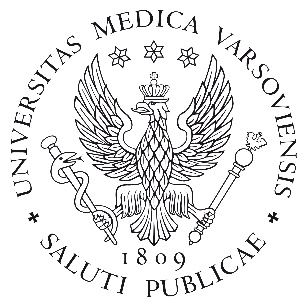 Prawa majątkowe, w tym autorskie, do sylabusa przysługują WUM. Sylabus może być wykorzystywany dla celów związanych z kształceniem na studiach odbywanych w WUM. Korzystanie z sylabusa w innych celach wymaga zgody WUM.MetryczkaMetryczkaRok akademicki2023/2024WydziałFarmaceutycznyKierunek studiówfarmacjaDyscyplina wiodąca 
nauki farmaceutyczneProfil studiów praktycznyPoziom kształcenia 
Studia jednolite magisterskieForma studiów stacjonarne/niestacjonarneTyp modułu/przedmiotufakultatywnyForma weryfikacji efektów 
uczenia się zaliczenieJednostka/jednostki prowadząca/e Katedra i Zakład Technologii Leków i Biotechnologii Farmaceutycznej (KTLiBF) WF ul. Banacha 1, 02-097 WarszawaGrand Medical Poland Sp. z o.o. (GM), Faradaya 2, 03-233 WarszawaBIOTON S.A. (BIO) Macierzysz, ul. Poznańska 12, 05-850 Ożarów MazowieckiKierownik jednostki/kierownicy jednostekprof. dr hab. J Turło (KTLiBF)mgr Lech Chacimski (GM)mgr Renata Sobieska-Żołądkiewicz (BIO)Koordynator przedmiotu dr Martyna Wróbel   martyna.wrobel@wum.edu.plOsoba odpowiedzialna za sylabus dr Martyna Wróbelmartyna.wrobel@wum.edu.plProwadzący zajęciaKatedra i Zakład Technologii Leków i Biotechnologii Farmaceutycznej prof. dr hab. J. Turło, dr hab. M. Dawidowski, dr P. Ślifirski, dr M. WróbelGrand Medical Poland Sp. z o.o. (GM)mgr L. Chacimski, mgr L. RoemerBIOTON S.A. (BIO)mgr Renata Sobieska-Żołądkiewicz (BIO)Informacje podstawoweInformacje podstawoweInformacje podstawoweInformacje podstawoweInformacje podstawoweRok i semestr studiówrok V, semestr Xrok V, semestr XLiczba punktów ECTS2.00Forma prowadzenia zajęćForma prowadzenia zajęćLiczba godzinKalkulacja punktów ECTSKalkulacja punktów ECTSGodziny kontaktowe z nauczycielem akademickimGodziny kontaktowe z nauczycielem akademickimLiczba godzinKalkulacja punktów ECTSKalkulacja punktów ECTSwykład (W)wykład (W)seminarium (S)seminarium (S)251.01.0ćwiczenia (C)ćwiczenia (C)e-learning (e-L)e-learning (e-L)zajęcia praktyczne (ZP)zajęcia praktyczne (ZP)praktyka zawodowa (PZ)praktyka zawodowa (PZ)Samodzielna praca studentaSamodzielna praca studentaSamodzielna praca studentaSamodzielna praca studentaSamodzielna praca studentaPrzygotowanie do zajęć i zaliczeńPrzygotowanie do zajęć i zaliczeń251.01.0Cele kształceniaCele kształceniaC1Zdobycie wiedzy na temat roli farmaceuty i jego miejscu w przemyśle farmaceutycznym.C2Zapoznanie studentów z wymaganiami stawianymi pracownikom w działach związanych z farmacją w firmach pracujących w obszarze wytwarzania leków.C3Zdobycie wiedzy na temat najważniejszych pojęć, sposobu organizacji, zadań oraz celu funkcjonowania działów w przemyśle farmaceutycznym w których absolwenci farmacji najczęściej znajdują zatrudnienie.C4Ułatwienie decyzji o wyborze dalszej drogi zawodowej po skończeniu studiów farmaceutycznych oraz wskazanie kompetencji, które są potrzebne na poszczególnych stanowiskach.Standard kształcenia – Szczegółowe efekty uczenia się Standard kształcenia – Szczegółowe efekty uczenia się Symboli numer efektu uczenia sięzgodnie ze standardami uczenia się Efekty w zakresieWiedzy – Absolwent zna i rozumie:Wiedzy – Absolwent zna i rozumie:C.W26wymagania stawiane różnym postaciom leku oraz zasady doboru postaci leku w zależności od właściwości substancji leczniczej i przeznaczenia produktu leczniczego;C.W33zasady Dobrej Praktyki Wytwarzania określonej w przepisach wydanych na podstawie art. 39 ust. 5 pkt 1 ustawy z dnia 6 września 2001 r. – Prawo farmaceutyczne (Dz. U. z 2019 r. poz. 499, z późn. zm.), w tym zasady dokumentowania procesów technologicznych;C.W34metody badań jakości postaci leku oraz sposób analizy serii produkcyjnej;C.W36zakres badań chemiczno-farmaceutycznych wymaganych do dokumentacji rejestracyjnej produktu leczniczego;C.W37zakres wykorzystania w produkcji farmaceutycznej analizy ryzyka, projektowania jakości i technologii opartej o analizę procesu;E.W5podstawy prawne oraz organizację procesu wytwarzania produktów leczniczych;E.W18zasady wprowadzania do obrotu produktów leczniczych, wyrobów medycznych, suplementów diety, środków spożywczych specjalnego przeznaczenia żywieniowego oraz kosmetyków;E.W14rolę farmaceuty i przedstawicieli innych zawodów medycznych w zespole terapeutycznym;E.W22podstawy prawne oraz zasady przeprowadzania i organizacji badań nad lekiem, w tym badań eksperymentalnych oraz z udziałem ludzi;E.W23prawne, etyczne i metodyczne aspekty prowadzenia badań klinicznych oraz rolę farmaceuty w ich prowadzeniu;E.W26zasady monitorowania bezpieczeństwa produktów leczniczych po wprowadzeniu ich do obrotu;Umiejętności – Absolwent potrafi:Umiejętności – Absolwent potrafi:C.U4korzystać z farmakopei, wytycznych oraz literatury dotyczącej oceny jakości substancji do użytku farmaceutycznego oraz produktu leczniczego;C.U7interpretować wyniki uzyskane w zakresie oceny jakości substancji do użytku farmaceutycznego i produktu leczniczego oraz potwierdzać zgodność uzyskanych wyników ze specyfikacją;C.U8wykrywać na podstawie obserwacji produktu leczniczego jego wady kwalifikujące się do zgłoszenia do organu właściwego w sprawach nadzoru nad bezpieczeństwem stosowania produktów leczniczych;C.U25wykonywać badania w zakresie oceny jakości postaci leku, obsługiwać odpowiednią aparaturę kontrolno-pomiarową oraz interpretować wyniki badań;C.U26oceniać ryzyko wystąpienia złej jakości produktu leczniczego i wyrobu medycznego oraz konsekwencji klinicznych;C.U27proponować specyfikację dla produktu leczniczego oraz planować badania trwałości substancji leczniczej i produktu leczniczego;C.U28określać czynniki wpływające na trwałość produktu leczniczego i dobierać warunki przechowywania;C.U34wyszukiwać informacje naukowe dotyczące substancji i produktów leczniczych;Pozostałe efekty uczenia się Pozostałe efekty uczenia się Numer efektu uczenia sięEfekty w zakresieWiedzy – Absolwent zna i rozumie:Wiedzy – Absolwent zna i rozumie:FBP_W1posiada poszerzoną wiedzę na temat współczesnych metod oceny jakościowej i ilościowej syntetycznych i pochodzenia naturalnego substancji leczniczych oraz gotowych postaci leku;FBP_W13ma poszerzoną wiedzę z zakresu bezpieczeństwa i jakości leków oraz suplementów diety;FBP_W14ma poszerzoną wiedzę z zakresu badań przedklinicznych i klinicznych;FBP_W21ma poszerzoną wiedzę na temat problemów i zagadnień etycznych w farmacji, w tym farmacji klinicznej;FBP_W34posiada pogłębioną wiedzę w zakresie przemysłowej technologii leków;FBP_W35posiada poszerzoną wiedzę w zakresie biotechnologii farmaceutycznej dotyczącej biosyntezy bioproduktów z wykorzystaniem grzybów i drobnoustrojów;Umiejętności – Absolwent potrafi:Umiejętności – Absolwent potrafi:FBP_U24potrafi opracować proces technologiczny obejmujący syntezy chemiczne substancji aktywnej, nadanie odpowiedniej postaci, zapewnienie w produkcji kontroli wytwarzania i właściwej jakości produktu leczniczego;FBP_U25potrafi wskazać metody i techniki do zaprojektowania procesu biotechnologicznego celem otrzymania biofarmaceutyków;Kompetencji społecznych – Absolwent jest gotów do:Kompetencji społecznych – Absolwent jest gotów do:(K.10)	przyjęcia odpowiedzialności związanej z decyzjami podejmowanymi w ramach działalności zawodowej, w tym w kategoriach bezpieczeństwa własnego i innych osób;(K.7)uzyskanie umiejętności korzystania z obiektywnych źródeł informacji;ZajęciaZajęciaZajęciaForma zajęćTreści programoweEfekty uczenia sięSeminariaS1. Research and Development (Dział Badań i Rozwoju)a. Badania podstawowe: rodzaje projektów naukowych, finansowanie nauki, aktualnie realizowane projekty badawcze, projekty i firmy spin-off. Adiunkt badawczy, kierownik projektu naukowego.b. Badania wdrożeniowe – rozwój produktu farmaceutycznegoi. Praca w dziale R&D, podstawowe pojęcia, wymagane kwalifikacje, zadania stawiane naukowcom pracującym w firmie farmaceutycznej.ii. Rozwój produktu, etapy : prace literaturowo-patentowe, preformulacja, prace laboratoryjne, skala pilotowa, wdrożenie produktu do przemysłu, badania stabilności „on-going”C.W26, C.W33, C.W34, C.W36, C.W37, E.W5, E.W18, E.W14, E.W22, E.W23, E.W26, C.U4, C.U7, C.U8, C.U25, C.U26, C.U27, C.U28, C.U34, FBP_W1, FBP_W13, FBP_W14, FBP_W21, FBP_W34, FBP_W35, FBP_U24, FBP_U25SeminariaS2. Production (Dział Wytwarzania)a. Lek biotechnologiczny, zajęcia praktyczne w przemyśle.b. Lek syntetyczny, zajęcia praktyczne w przemyśle.C.W26, C.W33, C.W34, C.W36, C.W37, E.W5, E.W18, E.W14, E.W22, E.W23, E.W26, C.U4, C.U7, C.U8, C.U25, C.U26, C.U27, C.U28, C.U34, FBP_W1, FBP_W13, FBP_W14, FBP_W21, FBP_W34, FBP_W35, FBP_U24, FBP_U25SeminariaS3. Production and Distribution (Dział Wytwarzania, Dział Kontroli Jakości, Dział Zapewnienia Jakości, Dział Logistyki)a. Zapewnienie i kontrola jakości (QA / QC), podstawowe pojęcia, certyfikaty analityczne, specyfikacje, zadania, kwalifikacja dostawców, laboratoria certyfikowane, kontrahenci, walidacja ciągła procesu wytwarzania.b. Quality Assurance. Wady jakościowe, wady opakowań, wady materiałów itd. „Risk Management Plan” (RMP), “CAPA” Corrective and preventive action – działania naprawcze.c. Osoba wykwalifikowana (QP). Wytwarzanie produktu leczniczego, dokumentacja główna wytwórni, GMP.d. Audyt wewnętrzny i zewnętrzny w przemyśle farmaceutyczny.e. GDP – dobra praktyka dystrybucji.C.W26, C.W33, C.W34, C.W36, C.W37, E.W5, E.W18, E.W14, E.W22, E.W23, E.W26, C.U4, C.U7, C.U8, C.U25, C.U26, C.U27, C.U28, C.U34, FBP_W1, FBP_W13, FBP_W14, FBP_W21, FBP_W34, FBP_W35, FBP_U24, FBP_U25SeminariaS4. Regulatory Affairs (Dział Rejestracji Leków)Ścieżka kariery, struktura działu rejestracji leków w firmach farmaceutycznych. Dokumentacja rejestracyjna produktu leczniczego. Omówienie modułów 1-5,i. procedury rejestracyjne w Europie i na świecie;ii. dokumentacja rejestracyjny i rerejestracyjna;iii. zmiany porejestracyjne, zmiany „quality” i zmiany „safety”;iv. przegląd regulacyjny stron agencyjnych EMA, URPL;v. kontrola seryjna wstępna (KSW) produktu;vi. druk materiałów informacyjnych – ulotka przylekowa artwork „ChPL” lub „SmPC”, materiały informacyjne dla pacjentów (lek o wąskim przedziale terapeutycznym);vii. wstrzymywanie i wycofywanie produktów z rynku.C.W26, C.W33, C.W34, C.W36, C.W37, E.W5, E.W18, E.W14, E.W22, E.W23, E.W26, C.U4, C.U7, C.U8, C.U25, C.U26, C.U27, C.U28, C.U34, FBP_W1, FBP_W13, FBP_W14, FBP_W21, FBP_W34, FBP_W35, FBP_U24, FBP_U25SeminariaS5. Pharmacovigilance (Dział Nadzoru nad Bezpieczeństwem Farmakoterapii)i. Regulacje i podstawy prawne pharmacovigilance. Informacje podstawowe, ścieżka kariery – struktura działu.ii. PSMF (pharmacovigilance system master file) – dokument główny regulujący i towarzysząca mu dokumentacja SOP (Standard Operating Procedures).iii. Zadania Pharmacovigilance, zbieranie i przetwarzanie informacji o ADR – bazy EudraVigilance, monitorowanie literatury, detekcja sygnałów, PSUR (periodic safety update report), RMP (Risk Management Plan).iv. Umowy SDEA – o wymianie informacji na temat działań niepożądanych. Szkolenia pracowników w zakresie ogólnym i produktowym.C.W26, C.W33, C.W34, C.W36, C.W37, E.W5, E.W18, E.W14, E.W22, E.W23, E.W26, C.U4, C.U7, C.U8, C.U25, C.U26, C.U27, C.U28, C.U34, FBP_W1, FBP_W13, FBP_W14, FBP_W21, FBP_W34, FBP_W35, FBP_U24, FBP_U25LiteraturaObowiązkowaLevin M.: Pharmaceutical Process Scale-Up. Third Edition Drugs and the Pharmaceutical Science. Taylor & Francis, 2011Materiały pomocnicze umieszczone na stronie internetowej Katedry Technologii Leków i Biotechnologii Farmaceutycznej.Strony internetowe:Urzędu Rejestracji Produktów Leczniczych, Wyrobów Medycznych i Produktów Biobójczych - http://urpl.gov.pl/plGłównego Inspektoratu Farmaceutycznego - https://www.gif.gov.plDyrektywa 2001/83/WE Parlamentu Europejskiego i Rady z dnia 6 listopada 2001 r. w sprawie wspólnotowego kodeksu odnoszącego się do produktów leczniczych stosowanych u ludzi.Dyrektywa Parlamentu Europejskiego I Rady 2011/62/UE z dnia 8 czerwca 2011 r. zmieniająca Dyrektywę 2001/83/WE w sprawie wspólnotowego kodeksu odnoszącego się do produktów leczniczych stosowanych u ludzi – w zakresie zapobiegania wprowadzaniu sfałszowanych produktów leczniczych do legalnego łańcucha dystrybucjiRozporządzenie (WE) Nr 726/2004 Parlamentu Europejskiego I Rady z dnia 31 marca 2004 r. ustanawiające wspólnotowe procedury wydawania pozwoleń dla produktów leczniczych stosowanych u ludzi i do celów weterynaryjnych i nadzoru nad nimi oraz ustanawiające Europejską Agencję Leków Ustawa z dnia 6 września 2001 r. - Prawo farmaceutyczne, (Dz.U. z 2021 r. poz. 97 z późn.zm.)Rozporządzenia Ministerstwa Zdrowia do ustawy – Prawo farmaceutyczne (wybrane akty prawne)UzupełniającaSposoby weryfikacji efektów uczenia sięSposoby weryfikacji efektów uczenia sięSposoby weryfikacji efektów uczenia sięSymbol przedmiotowego efektu uczenia sięSposoby weryfikacji efektu uczenia sięKryterium zaliczeniaC.W26, C.W33, C.W34, C.W36, C.W37, E.W5, E.W18, E.W14, E.W22, E.W23, E.W26, C.U4, C.U7, C.U8, C.U25, C.U26, C.U27, C.U28, C.U34, FBP_W1, FBP_W13, FBP_W14, FBP_W21, FBP_W34, FBP_W35, FBP_U24, FBP_U25Zaliczenie testowe z możliwością pytań otwartych.Zaliczenie bloku wymaga zdobycia na teście co najmniej 51% możliwych punktów.Informacje dodatkowe Warunkiem przystąpienia do ćwiczeń jest posiadanie aktualnego ubezpieczenia.Ocena jest wpisywana do indeksu przez opiekuna bloku prof. dr hab. Jadwigę Turło (Katedra i Zakład Technologii Leków i Biotechnologii Farmaceutycznej), e-mail: jadwiga.turlo@wum.edu.pl.Link do strony internetowej zakładu: tsl@wum.edu.pl.Osoba odpowiedzialna za organizację dydaktyki: dr Martyna Wróbel (Katedra i Zakład Technologii Leków i Biotechnologii Farmaceutycznej), e-mail: martyna.wrobel@wum.edu.pl.Miejsce seminariów: sale wykładowe Wydziału Farmaceutycznego, Miejsce seminariów z leku syntetycznego i leku biotechnologicznego, zajęcia praktyczne w przemyśle (10h): Grand Medical Poland Sp. z o.o., Bioton S.A. Wejście studenta na teren firm farmaceutycznych będzie możliwe po złożeniu deklaracji dotyczącej przestrzegania zasad obowiązujących na terenie zakładu farmaceutycznego, pod opieką wykładowcy WUM oraz osób zatrudnionych w danej firmie. Nieprzestrzeganie regulaminu firm Grand Medical Poland Sp. z o.o. i Bioton S.A. będzie jednoznaczne z usunięciem z zajęć.Seminaria prowadzone są w formie stacjonarnej. Przedmiot realizowany jest zaliczany na ocenę w formie zaliczenia testowego z możliwością obecności pytań otwartych. Dopuszcza się dwa terminy zaliczenia: pierwszy dla wszystkich studentów i drugi termin (poprawkowy) dla osób, które nie zaliczyły w terminie pierwszym. Ponadto zostanie wyznaczony dodatkowy termin zaliczenia dla osób z usprawiedliwioną nieobecnością na terminie pierwszym. O przyczynie nieprzystąpienia do zaliczenia student powiadamia koordynatora bloku najpóźniej w ciągu trzech dni roboczych po terminie zaliczenia. Zaświadczenie lekarskie usprawiedliwiające nieobecność, student dostarcza do koordynatora bloku w terminie 7 dni roboczych od dnia wystawienia zaświadczenia, ale nie później niż w ciągu trzech dni roboczych po terminie zaliczenia.Zgodnie z Regulaminem Studiów, student w przypadku uzyskania oceny niedostatecznej w pierwszym i drugim terminie z przedmiotu kończącego się zaliczeniem ma prawo wystąpić do Dziekana w ciągu 7 dni od daty zaliczenia o zgodę na przystąpienie do zaliczenia komisyjnego.